Země a Sluneční soustavaPracovní list je určen pro žáky/žákyně 2. stupně ZŠ. Vypracováním pracovního listu si ověří, jakou mají představu o Sluneční soustavě a zda rozumí pohybu planet kolem Slunce. Důležité je, aby si dokázali/y propojit zákonitosti pohybu planet s jejich klimatickými podmínkami. Je vhodné, aby při vypracování žáci/žákyně používali/y pomůcky dle vlastního uvážení.Vznik Sluneční soustavy Střídání ročních období________________________________________________________Na kolik let se odhaduje stáří Sluneční soustavy?…………………………………………………………………………………………………………………...Která hvězda je pro nás „mateřská“?…………………………………………………………………………………………………………Země a další známé planety Sluneční soustavy vznikly ze zbytků po vytvoření Slunce. Jak k tomu došlo?…………………………………………………………………………………………………………………………………………………………………………………………………………………………………………Jakými silami na sebe vzájemně Slunce a jednotlivé planety působí?……………………………………………………………….……………………………………………………………………………………………………………………Vysvětlete, jak vzniká:gravitační síla…………………………………………………………………………………………………………………………………………………………………………………………………………………………………….odstředivá síla………………………………………………………………………………………………………………………………………………………………………………………………………….…………………………………Vyhledejte informace o dosud známých planetách Sluneční soustavy a seřaďte je podle vzdálenosti, ve které obíhají kolem Slunce (od nejkratší po nejdelší).Co by se stalo, kdyby Země začala kolem Slunce obíhat pomaleji?……………………………………………………………………………………………………………………………………………………………………………………………………………………………………………………………………………………………………………………………………………………………Je pravda, že čím menší je vzdálenost planety od Slunce, tím rychleji se po své oběžné dráze planeta pohybuje?ANONEProč se na Zemi střídají roční období?Protože Země obíhá kolem Slunce a současně rotuje kolem své rotační osy.Protože rotační osa Země je vychýlená o téměř 24 º.Na stránkách České astronomické společnosti www.astro.cz vyhledejte:Kdy nastala v roce 2021 podzimní rovnodennost?…………………………………………………………………………………………………….Kdy byly v roce 2021 zaznamenány velmi silné erupce na Slunci?…………………………………………………………………………………………………………………..Co jsem se touto aktivitou naučil(a):……………………………………………………………………………………………………………………………………………………………………………………………………………………………………………………………………………………………………………………………………………………………………… Autor: Jméno Příjmení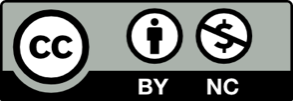 Toto dílo je licencováno pod licencí CreativeCommons [CC BY-NC 4.0]. Licenční podmínky navštivte na adrese [https://creativecommons.org/choose/?lang=cs].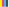 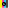 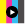 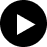 PlanetaPrůměr planetyDoba oběhu kolem SlunceVzdálenost od SluncePořadí podle vzdálenosti od SlunceZeměJupiterSaturnVenušeUranMerkurNeptunMars